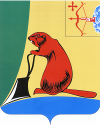 О внесении изменений в решение Тужинской районной Думы от 14.10.2011 № 10/65 «О структуре администрации Тужинского муниципального района»В соответствии с частью 8 статьи 37 Федерального закона от 06.10.2003 № 131-ФЗ «Об общих принципах организации  местного самоуправления в Российской Федерации», на основании пункта 8 части 2 статьи 21 Устава района районная Дума РЕШИЛА:1. Внести в решение Тужинской районной Думы от 14.10.2011 № 10/65 «О структуре администрации Тужинского муниципального района» (далее - Решение) следующие изменения:1.1. Утвердить структуру администрации Тужинского муниципального района, утвержденную пунктом 1 Решения, в новой редакции. Прилагается.1.2. Пункт 2.2. Решения изложить в следующей редакции:     «2.2. Структурные подразделения без права юридического лица:2.2.1. Управление делами:	- Отдел организационной работы;	- Архивный сектор;2.2.2. Отдел жизнеобеспечения;2.2.3. Отдел по экономике и прогнозированию;2.2.4. Отдел социальных отношений;2.2.5. Сектор бухгалтерского учёта;2.2.6. Сектор специальной работы.».2. Признать утратившим силу решение Тужинской районной Думы от 30.01.2012 №15/102 «О внесении изменений в решение Тужинской районной Думы от 14.10.2011 № 10/65 « О структуре администрации Тужинского муниципального района».3. Главе администрации Тужинского муниципального района Видякиной Е.В. привести штатное расписание в соответствие с настоящим решением.4. Контроль над исполнением данного решения возложить на главу района.5. Настоящее решение вступает в силу с момента официального обнародования.Глава района		Л.А.ТрушковаСТРУКТУРАадминистрации Тужинского муниципального районаТУЖИНСКАЯ РАЙОННАЯ ДУМА КИРОВСКОЙ ОБЛАСТИРЕШЕНИЕТУЖИНСКАЯ РАЙОННАЯ ДУМА КИРОВСКОЙ ОБЛАСТИРЕШЕНИЕТУЖИНСКАЯ РАЙОННАЯ ДУМА КИРОВСКОЙ ОБЛАСТИРЕШЕНИЕТУЖИНСКАЯ РАЙОННАЯ ДУМА КИРОВСКОЙ ОБЛАСТИРЕШЕНИЕТУЖИНСКАЯ РАЙОННАЯ ДУМА КИРОВСКОЙ ОБЛАСТИРЕШЕНИЕТУЖИНСКАЯ РАЙОННАЯ ДУМА КИРОВСКОЙ ОБЛАСТИРЕШЕНИЕот27.07.2012№19/137пгт ТужаКировской области пгт ТужаКировской области пгт ТужаКировской области пгт ТужаКировской области УТВЕРЖДЕНАрешением Тужинскойрайонной Думыот __27.07.2012_№ _19/137______